Cook Memorial Library Commission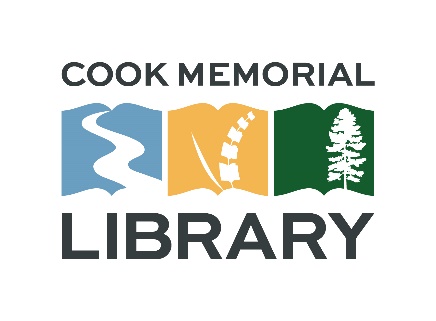 Regular Meeting AgendaThursday, November 18, 2021 @4:00pmLocation: Cook Memorial Library Community Room-masks requiredCall to orderMeeting called to order at: Introductions: Wyatt ChristensenAdditions/deletions from the agendaApproval of minutes from last meetingAugust 19, 2021, none in September/October due to illness/members availablePublic comments        a. State Library of Oregon update – Jennie TuckerReportsDirector’s reportActivities updatesNew Business       a. Discover After School Program: https://artcentereast.org/calendar/discover-after-school-program/       b. Children’s Services Fundamentals course: https://infopeople.org/civicrm/event/info?id=921&reset=1       c. Cataloging classes: Mackenzie Isaak, Rose PeacockCorrespondenceAgenda items for next meetingAdjournmentMeeting adjourned at: 